VADEMECUM per l’ UTILIZZO DELLO SPORTELLO DIDATTICO Primo accessoCliccare in alto a destra su ENTRA, quindi inserire la password fornita dalla scuola tramite circolare e cliccare su EntraCliccare sulla cella del giorno e l’ora in cui si vuole effettuare la prenotazione (per essere disponibile la cella deve essere contrassegnata dal simbolo         )Cliccare su fai login,  poi su Crea un nuovo account , quindi inserire la propria mail, una password personale da memorizzare e il proprio nome e cognome e infine cliccare su CreaCliccare nuovamente sulla cella di giorno/ora della prenotazione e inserire la propria classe e l’argomento della spiegazione richiesta, infine cliccare su Crea Prenotazione.                        Accessi successivi al primoCliccare in alto a destra su ENTRA ( a meno che al posto della scritta ENTRA non compaia quella CONNESSO, in tal caso saltare al punto 2), quindi inserire la password fornita dalla scuola tramite circolare e cliccare su EntraCliccare sulla cella del giorno e l’ora in cui si vuole effettuare la prenotazione (contrassegnata dal simbolo         )Cliccare su fai login, poi inserire il proprio indirizzo email e la password personale inserita al primo accesso, infine cliccare su EntraCliccare nuovamente sulla cella di giorno/ora della prenotazione e inserire la propria classe e l’argomento della spiegazione richiesta, infine cliccare su Crea prenotazione.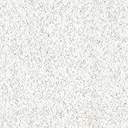 